โครงการอบรมหลักสูตรสุขาภิบาลอาหารแก่ผู้ประกอบกิจการและผู้สัมผัสอาหาร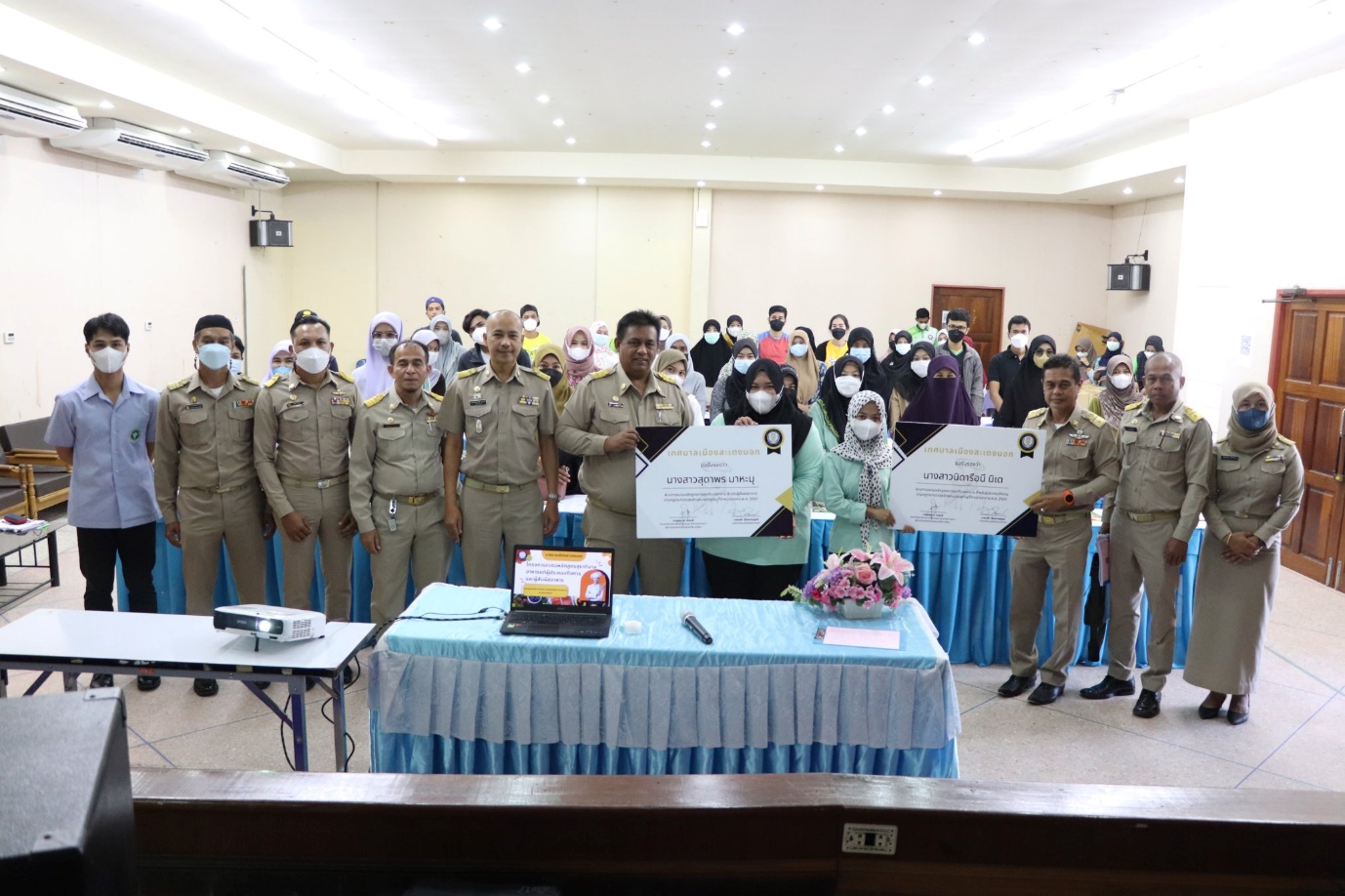 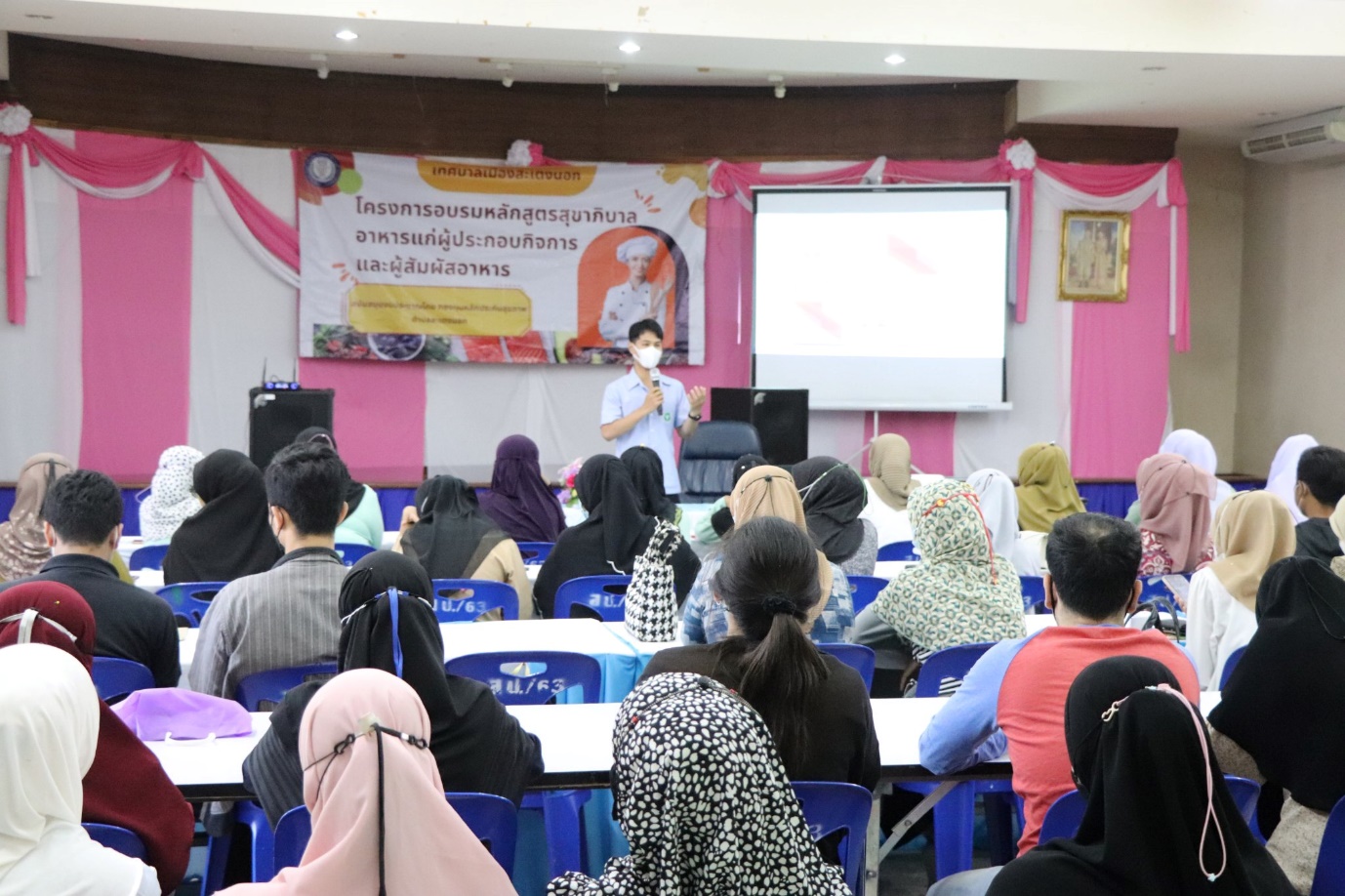 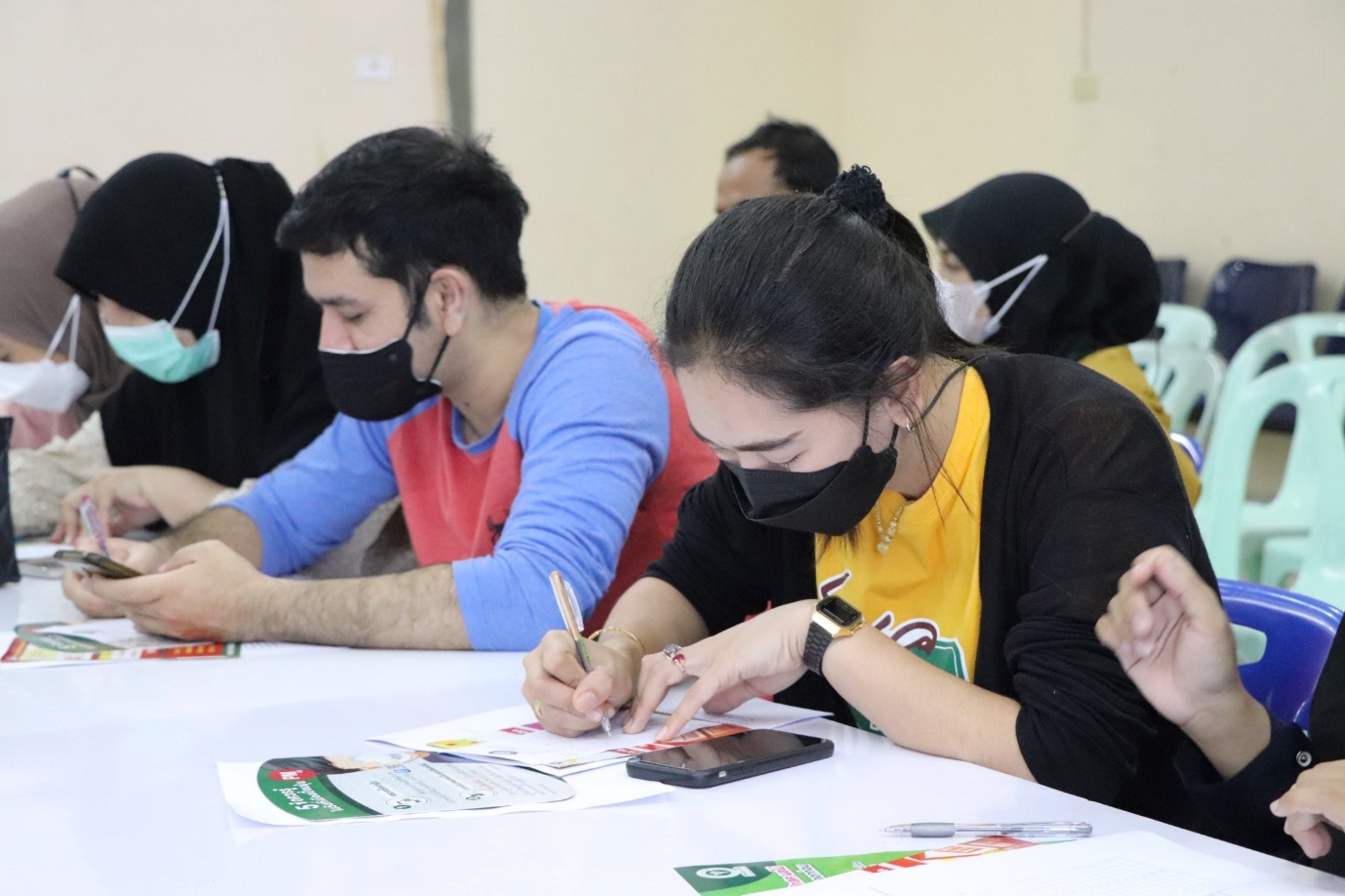 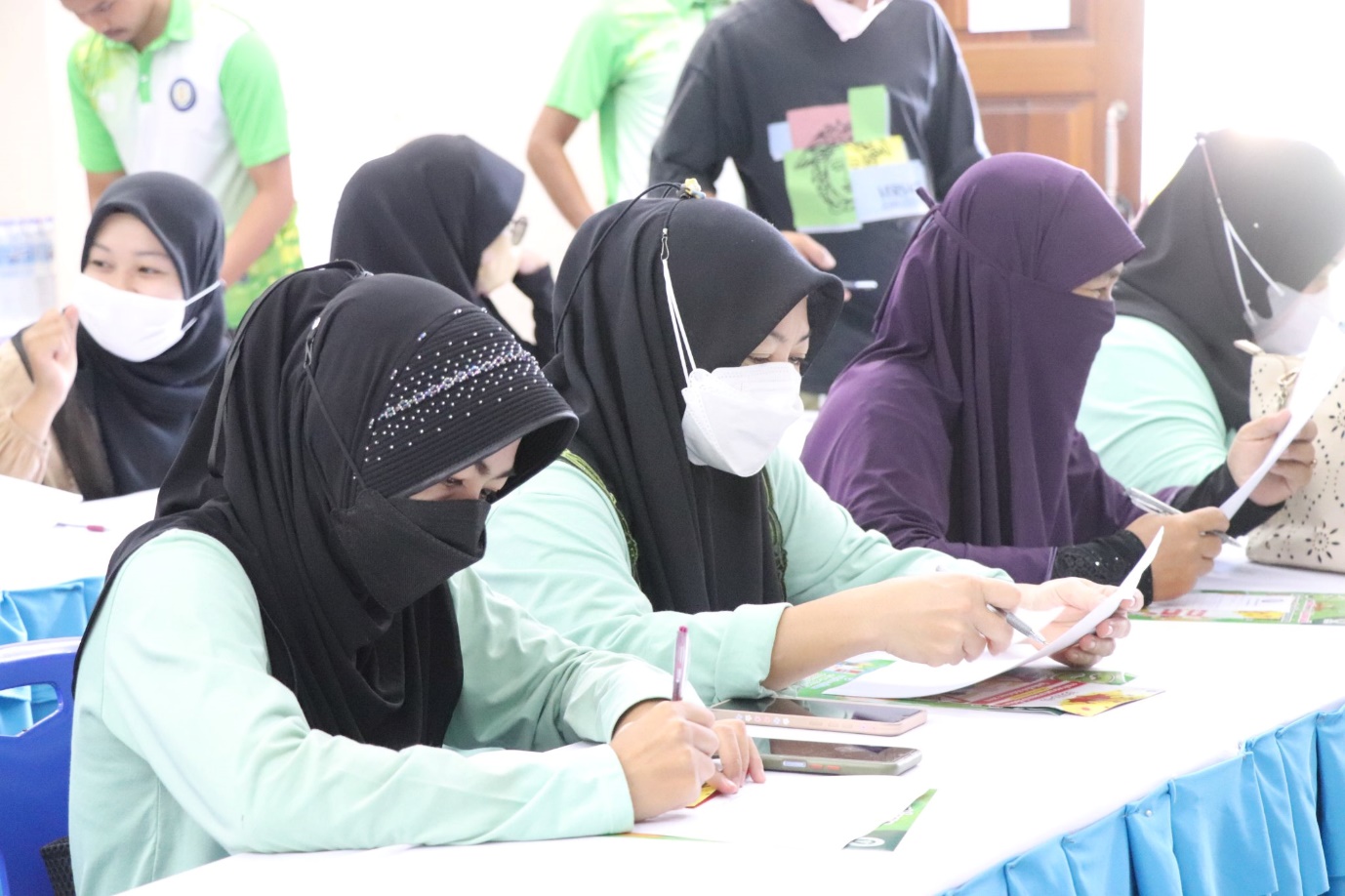 